Appendix 3a - Observations - Sample Template #1Faculty of Land & Food SystemsPeer Review of Teaching:   In-Class Observations(adapted from UBC-O criteria and Botany’s Peer Evaluation Worksheet)Instructor: ________________________ 		Course: __________________________Date: ____________________________ 		Reviewer: ________________________Class size (enrolled/estimated attendance) :           ___________/___________Class Location:  ___________________Type of Class (circle one):  Lecture     Laboratory   PBL session	Other _____________									            (please specify)Materials provided by the instructor prior to the observationsThe following signatures indicate that the instructor and peer reviewer did/did not meet for de-briefing following the in-class observation Instructor:  ______________________________________		Date _____________Peer reviewer: ____________________________________  	Date _____________Directions: Below is a list of criteria that may be used for the review.  Some of these apply to lecture-based teaching and some to small group, PBL or lab teaching.  Please use it as a guide for recording your observations, not as a list of required characteristics, and feel free to adapt this form as appropriate for the designated teaching mode.  Circle or highlight the rating or number at the right that best represents your observation, as follows: N/O = not observed but expected; 1= not observed at all (not evident) … 5 = very evident; N/A= not applicable.  Use the comment space below each section to provide specific examples and additional feedback. Organization and Flow:Clearly states learning objectives and outcomes of the lesson …………………	N/O  1  2  3  4  5  N/APresents overview of lesson ……………………………………………………	N/O  1  2  3  4  5  N/ARelates lesson to previously covered material …………………………………	N/O  1  2  3  4  5  N/APresents material in a logical sequence ………………………………………..	N/O  1  2  3  4  5  N/ASummarizes major points of lesson ……………………………………………	N/O  1  2  3  4  5  N/AComments:Instructional Materials and Content:Learning goals/outcomes are appropriate for the course and have acceptable academic rigor  ……………………………………………	N/O  1  2  3  4  5  N/APrepares students for lesson with assigned readings/handouts…………………	N/O  1  2  3  4  5  N/APresents appropriate amount of material	………………………………………	N/O  1  2  3  4  5  N/AMaterial is current and includes recent developments in the field…………….	N/O  1  2  3  4  5  N/AUses diverse resources to address different learning styles ……………………	N/O  1  2  3  4  5  N/AComments:Communication and Clarity: Speaks with appropriate pace, intonation and volume………………………….	N/O  1  2  3  4  5  N/AConveys enthusiasm for subject	……………………………………………….	N/O  1  2  3  4  5  N/ADemonstrates command over subject matter ……………………………………..	N/O  1  2  3  4  5  N/AProvides varied explanations for unfamiliar terms and complex concepts	……	N/O  1  2  3  4  5  N/AUses a variety of instructional resources effectively …………………………..	N/O  1  2  3  4  5  N/AComments:Student Involvement and Engagement:Maintains student attention……………………………………………….		N/O  1  2  3  4  5  N/AEncourages student questions and discussion	…………………………….	N/O  1  2  3  4  5  N/AAsks questions to monitor student progress…………………………………….	N/O  1  2  3  4  5  N/AResponds appropriately to student questions…………………………………….	N/O  1  2  3  4  5  N/AFacilitates active learning	……………………………………………….	N/O  1  2  3  4  5  N/AComments:Small Group /PBLPurpose and goals of the session are clear………………………………………	N/O  1  2  3  4  5  N/AProcedures are clear	…………………………………………………………	N/O  1  2  3  4  5  N/AKeeps session well-paced and keeps groups on target…………………………..	N/O  1  2  3  4  5  N/AAllows learners to solve problems……………………………………………….	N/O  1  2  3  4  5  N/AProvides timely and effective feedback………………………………………….	N/O  1  2  3  4  5  N/AEncourages interaction and participation of and respect for all group members ..	N/O  1  2  3  4  5  N/AEnsures summarization of content at end of session……………………………	N/O  1  2  3  4  5  N/AComments: LaboratoryExplains purpose, goals, and organization of the lab…………………………..	N/O  1  2  3  4  5  N/AChecks to see that information is understood…………………………………..	N/O  1  2  3  4  5  N/ADemonstrates new tasks or procedures	………………………………………	N/O  1  2  3  4  5  N/AKeeps session well-paced and keeps groups on target	…………………….	N/O  1  2  3  4  5  N/AAllows learners to solve problems……………………………………………..	N/O  1  2  3  4  5  N/AProvides timely and effective feedback	………………………………………	N/O  1  2  3  4  5  N/AEnsures participation from all group members	……………………………..	N/O  1  2  3  4  5  N/ATreats learners respectfully…………………………………………………….	N/O  1  2  3  4  5  N/AComments:Open Questions: What are some particularly effective or ineffective aspects of the instructor’s teaching practice, course content, or student’s learning? What were the instructor’s major strengths, as demonstrated during this session?What suggestions do you have for improving upon this instructor’s skills?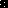 